БАШКОРТОСТАН РЕСПУБЛИКАҺЫ  	                                   СОВЕТ СЕЛЬСКОГО ПОСЕЛЕНИЯ      БӘЛӘБӘЙ  РАЙОНЫ МУНИЦИПАЛЬ                                            ДОНСКОЙ СЕЛЬСОВЕТ                  РАЙОНЫНЫҢ ДОН АУЫЛ                		                     БЕЛЕБЕЕВСКИЙ РАЙОН                                  СОВЕТЫ АУЫЛ БИЛӘМӘҺЕ СОВЕТЫ                                         МУНИЦИПАЛЬНОГО РАЙОНА                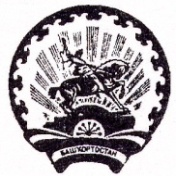                                                                                                                      РЕСПУБЛИКИ БАШКОРТОСТАН                          ΚАРАР	                                  № 101                                РЕШЕНИЕ                                                                              «03» сентябрь 2020 й.                          д. Пахарь                     «03» сентября 2020 г.                                   О внесении изменений  в Положение о бюджетном процессев сельском поселении Донской сельсовет муниципального района Белебеевский район Республики Башкортостан    В соответствии со статьей 9 Бюджетного кодекса Российской Федерации Совет сельского поселения Донской сельсовет муниципального района Белебеевский район Республики Башкортостан РЕШИЛ:     1. Внести в Положение о бюджетном процессе в сельском поселении Донской сельсовет муниципального района Белебеевский район Республики Башкортостан, утвержденное решением Совета сельского поселения Донской сельсовет муниципального района Белебеевский район Республики Башкортостан от «07»мая 2014года № 371, следующие изменения:	1.1. Пункт 8 статьи 6 признать утратившим силу;	1.2. Часть 1 статьи 14 изложить в следующей редакции:«1. Субсидии юридическим лицам (за исключением субсидий муниципальным учреждениям), индивидуальным предпринимателям, а также физическим лицам - производителям товаров, работ, услуг предоставляются на безвозмездной и безвозвратной основе в целях возмещения недополученных доходов и (или) финансового обеспечения (возмещения) затрат в связи с производством (реализацией) товаров (за исключением подакцизных товаров, кроме автомобилей легковых и мотоциклов, алкогольной продукции, предназначенной для экспортных поставок, винограда, винодельческой продукции, произведенной из указанного винограда: вин, игристых вин (шампанских), ликерных вин с защищенным географическим указанием, с защищенным наименованием места происхождения (специальных вин), виноматериалов), выполнением работ, оказанием услуг.»;	1.3. Статью 30 дополнить частью 8 следующего содержания:	«8. Муниципальные гарантии поселения Донской сельсовет не предоставляются для обеспечения исполнения обязательств хозяйственных товариществ, хозяйственных партнерств, производственных кооперативов, государственных (муниципальных) унитарных предприятий (за исключением муниципальных унитарных предприятий, имущество которых принадлежит поселению Донской сельсовет на праве хозяйственного ведения и находится в муниципальной собственности поселения Донской сельсовет, предоставляющего муниципальные гарантии по обязательствам таких муниципальных унитарных предприятий), некоммерческих организаций, крестьянских (фермерских) хозяйств, индивидуальных предпринимателей и физических лиц.».        2. Обнародовать настоящее решение в здании Администрации сельского поселения Донской сельсовет муниципального района Белебеевский район Республики Башкортостан  по адресу: Республика Башкортостан, Белебеевский район, д. Пахарь, ул. Комсомольская, д.17, на информационном стенде  и разместить на официальном сайте сельского поселения Донской сельсовет муниципального района Белебеевский район Республики Башкортостан.      3. Контроль за исполнением настоящего решения возложить на постоянную Комиссию Совета по бюджету.  (Арсланов Р.Р.)Председатель Совета					   И.И. Султанов		